Пояснительная записка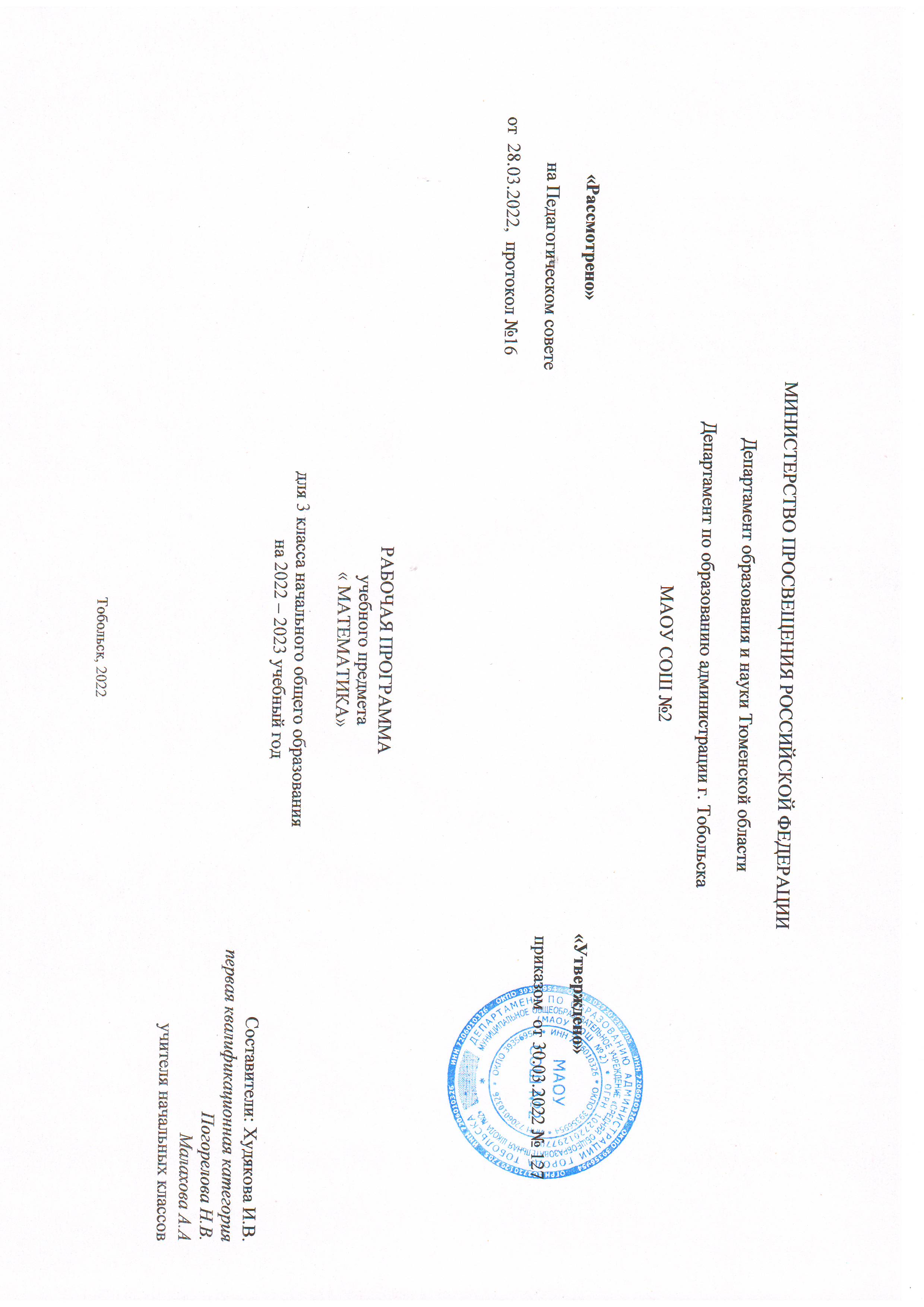 Рабочая программа по предмету «Математика»(предметная область «Математика и информатика») для обучающихся 3 класса является частью Образовательной программы, реализующейся в МАОУ СОШ № 2 города Тобольска.Программа составлена на основе	Федерального государственного образовательного стандарта начального общего образования, утвержденного приказом Министерства образования и науки Российской Федерации от 31 мая 2021 №286	учебного плана для учащихся 1-4 классов на 2022–2023 уч. год	рабочей программой воспитания и социализации МАОУ СОШ № 2 города Тобольска,	концепции развития математического образования Российской Федерации (утверждена правительством РФ от 24 декабря 2013 г. N 2506-р);Используется учебник УМК «Начальная школа XXI века»:Математика: 3 класс: учебник для учащихся общеобразовательных учреждений: в 2 ч. 1,2/ В.Н. Рудницкая, Т. В. Юдачева. - 7 изд., перераб. - М.: Вентана-Граф, 2019. -В соответствии с учебным планом МАОУ гимназии №16 на изучение математики в 3 классе отводится 136 часов в год, 4 часа в неделюИзучение математики в начальной школе направлено на достижение целей;—Освоение начальных математических знаний — понимание значения величин и способов их измерения; использование арифметических способов для разрешения сюжетных ситуаций; формирование умения решать учебные и практические задачи средствами математики; работа с алгоритмами выполнения арифметических действий.—Формирование функциональной математической грамотности младшего школьника, которая характеризуется наличием у него опыта решения учебно-познавательных и учебно-практических задач, построенных на понимании и применении математических отношений («часть-целое», «больше-меньше», «равно-неравно», «порядок»), смысла арифметических действий, зависимостей (работа, движение, продолжительность события).—Обеспечение математического развития младшего школьника: формирование способности к интеллектуальной деятельности, пространственного воображения, математической речи; умение строить рассуждения, выбирать аргументацию, различать верные (истинные) и неверные (ложные) утверждения, вести поиск информации (примеров, оснований для упорядочения, вариантов и др.).—Становление учебно-познавательных мотивов и интереса к изучению математики и умственному труду; важнейших качеств интеллектуальной деятельности: теоретического и пространственного мышления, воображения, математической речи, ориентировки в математических терминах и понятиях; прочных навыков использования математических знаний в повседневной жизни.Задачи:– создать условия для формирования логического и абстрактного мышления у младших школьников как основы их дальнейшего эффективного обучения;– сформировать набор необходимых для дальнейшего обучения предметных и общеучебных умений на основе решения как предметных, так и интегрированных жизненных задач;– обеспечить прочное и сознательное овладение системой математических знаний и умений, необходимых для применения в практической деятельности, для изучения смежных дисциплин, для продолжения образования;2- обеспечить интеллектуальное развитие, сформировать качества мышления, характерные для математической деятельности и необходимые для полноценной жизни в обществе;– сформировать представление об идеях и методах математики, о математике как форме описания и методе познания окружающего мира;– сформировать представление о математике как части общечеловеческой культуры, понимание значимости математики для общественного прогресса;– сформировать устойчивый интерес к математике на основе дифференцированного подхода к учащимся;– выявить и развить математические и творческие способности на основе заданий, носящих нестандартный, занимательный характер.Решение названных задач обеспечивает осознание младшими школьниками универсальности математических способов познания мира, усвоение начальных математических знаний, связей математики с окружающей действительностью и с другими школьными предметами, а также личностную заинтересованность в расширении математических знаний.Основное содержание обучения в программе представлено крупными разделами: числа и величины, арифметические действия, текстовые задачи, пространственные отношения, геометрические фигуры, геометрические величины, работа с данными.Структура содержания определяет такую последовательность изучения учебного материала, которая обеспечивает не только формирование осознанных и прочных, во многих случаях доведённых до автоматизма навыков вычислений, но и доступное для младших школьников обобщение учебного материала, понимание общих принципов и законов, лежащих в основе изучаемых математических фактов, осознание связей между рассматриваемыми явлениями. Сближенное во времени изучение связанных между собой понятий, действий, задач даёт возможность сопоставлять, сравнивать, противопоставлять их в учебном процессе, выявлять сходства и различия в рассматриваемых фактах.В основу построения программы положен концентрический принцип, связанный с последовательным расширением материала, который позволяет соблюсти необходимую постепенность в нарастании трудности содержания курса, и создает хорошие условия для углубления формируемых знаний, отработки умений и навыков, для увеличения степени самостоятельности (при освоении новых знаний, проведении обобщений, формулировки выводов), для постоянного совершенствования универсальных учебных действий.Формирование и развитие функциональной грамотности младших школьников на уроках математики осуществляется посредством межпредметной интеграции. Делается акцент на взаимовлиянии процесса формирования финансовой и математической грамотности младших школьников.Обеспечение особых условий для обучающихся с ОВЗДля обучающихся с тяжелыми нарушениями речи обеспечивается соблюдение особых условий:Занятия, направленные на уточнение и обогащение словарного запаса. Развитие связной речи, развитие грамматического строя речи. Развитие словесно-логического мышления. Развитие временных представлений. Развитие мелкой моторики и зрительно-двигательной координации. Дифференцированный подход в обучении с учетом индивидуальных особенностей ребенка.Для обучающихся с задержкой психического развития обеспечивается соблюдение особых условий:Развитие познавательной активности, обеспечение положительной мотивации в различных видах деятельности. Расширение и систематизация знаний об окружающей действительности. Развитие свойств памяти, произвольного внимания и поведения. Развитие наглядно-образного и вербально-логического мышления, процессов анализа, синтеза, обобщения, сравнения, классификации, установление причинно-следственных связей, выделение существенных признаков. Развитие словесно-логического мышления. Развитие общей и мелкой моторики и зрительно-двигательной координации. Выработка навыков самоорганизации и самоконтроля. Дифференцированный подход в обучении с учетом индивидуальных особенностей ребенка.Единство урочной и внеурочной деятельности реализуется через3•	привлечение внимания гимназистов к ценностному аспекту изучаемых на уроках фактов,•	использование воспитательных возможностей содержания учебного предмета через подбор соответствующих текстов для чтения, задач для решения, проблемных ситуаций для обсуждения в классе;•	применение на уроке интерактивных форм работы учащихся•	интеллектуальных игр, стимулирующих познавательную мотивацию гимназистов; где полученные на уроке знания дают учащимся возможность приобрести опыт ведения конструктивного диалога; групповой работы или работы в парах, которые учат школьников участию в команде и взаимодействию с другими детьми;•	инициирование и поддержка исследовательской деятельности школьников в рамках реализации ими индивидуальных и групповых исследовательских проектов, что дает им возможность приобретать навык самостоятельного решения теоретической проблемы, опыт публичного выступления перед аудиторией, аргументирования и отстаивания своей точки зрения; (конференция «Ломоносовские чтения», «Шаг в будущее»)•	проведение общешкольных предметных тематических дней, когда все учителя по одной теме проводят уроки в том числе, интегрированные на метапредметном содержании материала. Он может проходить как непосредственно в саму дату, так и накануне. Это, День IT технологий (4 декабря), День науки (8 февраля), День космонавтики (12апреля) и День Победы (9 мая). День русского языка проводится на базе Детского школьного лагеря.Содержание учебного предмета, учебного курса (в том числе внеурочной деятельности), учебного модуляОсновное содержание обучения в программе представлено разделами: «Числа и величины», «Арифметические действия», «Текстовые задачи», «Пространственные отношения и геометрические фигуры», «Математическая информация».Числа и величиныЧисла в пределах 1000: чтение, запись, сравнение, представление в виде суммы разрядных слагаемых. Равенства и неравенства: чтение, составление. Увеличение/уменьшение числа в несколько раз. Кратное сравнение чисел.Масса (единица массы — грамм); соотношение между килограммом и граммом; отношение «тяжелее/легче на/в».Стоимость (единицы — рубль, копейка); установление отношения «дороже/дешевле на/в». Соотношение «цена, количество, стоимость» в практической ситуации.Время (единица времени — секунда); установление отношения «быстрее/медленнее на/в». Соотношение «начало, окончание, продолжительность события» в практическойситуации.Длина (единица длины — миллиметр, километр); соотношение между величинами в пределах тысячи.Площадь (единицы площади — квадратный метр, квадратный сантиметр, квадратный дециметр, квадратный метр).Арифметические действияУстные вычисления, сводимые к действиям в пределах 100 (табличное и внетабличное умножение, деление, действия с круглыми числами).Письменное сложение, вычитание чисел в пределах 1000. Действия с числами 0 и 1. Письменное умножение в столбик, письменное деление уголком. Письменное умножение,деление на однозначное число в пределах 100. Проверка результата вычисления (прикидка или оценка результата, обратное действие, применение алгоритма, использование калькулятора).Переместительное, сочетательное свойства сложения, умножения при вычислениях. Нахождение неизвестного компонента арифметического действия.4Порядок действий в числовом выражении, значение числового выражения, содержащего несколько действий (со скобками/без скобок), с вычислениями в пределах 1000.Однородные величины: сложение и вычитание. Текстовые задачиРабота с текстовой задачей: анализ данных и отношений, представление на модели, планирование хода решения задачи,решение арифметическим способом. Задачи на понимание смысла арифметических действий (в том числе деления с остатком), отношений (больше/меньше на/в), зависимостей (купля продажа, расчёт времени, количества), на сравнение (разностное, кратное). Запись решения задачи по действиям и с помощью числового выражения. Проверка решения и оценка полученного результата.Доля величины: половина, треть, четверть, пятая, десятая часть в практической ситуации; сравнение долей одной величины. Задачи на нахождение доли величины.Пространственные отношения и геометрические фигурыКонструирование геометрических фигур (разбиение фигуры на части, составление фигуры из частей).Периметр многоугольника: измерение, вычисление, запись равенства.Измерение площади, запись результата измерения в квадратных сантиметрах. Вычисление площади прямоугольника (квадрата) с заданными сторонами, запись равенства. Изображение на клетчатой бумаге прямоугольника с заданным значением площади. Сравнение площадей фигур с помощью наложения.Математическая информация Классификация объектов по двум признакам.Верные (истинные) и неверные (ложные) утверждения: конструирование, проверка. Логические рассуждения со связками «если …, то …», «поэтому», «значит».Извлечение и использование для выполнения заданий информации, представленной в таблицах с данными о реальных процессах и явлениях окружающего мира (например, расписание уроков, движения автобусов, поездов); внесение данных в таблицу; дополнение чертежа данными.Формализованное описание последовательности действий (инструкция, план, схема, алгоритм). Столбчатая диаграмма: чтение, использование данных для решения учебных и практических задач.Алгоритмы изучения материала, выполнения обучающих и тестовых заданий на доступных электронных средствах обучения (интерактивной доске, компьютере, других устройствах).УНИВЕРСАЛЬНЫЕ УЧЕБНЫЕ ДЕЙСТВИЯ Универсальные познавательные учебные действия:—сравнивать математические объекты (числа, величины, геометрические фигуры);—выбирать приём вычисления, выполнения действия; конструировать геометрические фигуры;—классифицировать объекты (числа, величины, геометрические фигуры, текстовые задачи в одно действие) по выбранному признаку;—прикидывать размеры фигуры, её элементов; понимать смысл зависимостей и математических отношений, описанных в задаче;—различать и использовать разные приёмы и алгоритмы вычисления;—выбирать метод решения (моделирование ситуации, перебор вариантов, использование алгоритма);—соотносить начало, окончание, продолжительность события в практической ситуации; составлять ряд чисел (величин, геометрических фигур) по самостоятельно выбранному правилу; моделировать предложенную практическую ситуацию;—устанавливать последовательность событий, действий сюжета текстовой задачи. Работа с информацией:—читать информацию, представленную в разных формах;5—извлекать и интерпретировать числовые данные, представленные в таблице, на диаграмме;—заполнять таблицы сложения и умножения, дополнять данными чертеж; устанавливать соответствие между различными записями решения задачи;—использовать дополнительную литературу (справочники, словари) для установления и проверки значения математического термина (понятия).Универсальные коммуникативные учебные действия:—использовать математическую терминологию для описания отношений и зависимостей; —строить речевые высказывания для решения задач; составлять текстовую задачу;—объяснять на примерах отношения «больше/меньше на …», «больше/меньше в … », «равно»; использовать математическую символику для составления числовых выражений;—выбирать, осуществлять переход от одних единиц измерения величины к другим в соответствии с практической ситуацией;—участвовать в обсуждении ошибок в ходе и результате выполнения вычисления. Универсальные регулятивные учебные действия:—проверять ход и результат выполнения действия;—вести поиск ошибок, характеризовать их и исправлять;—формулировать ответ (вывод), подтверждать его объяснением, расчётами;—выбирать и использовать различные приёмы прикидки и проверки правильности вычисления; —проверять полноту и правильность заполнения таблиц сложения, умножения.Совместная деятельность:—при работе в группе или в паре выполнять предложенные задания (находить разные решения; определять с помощью цифровых и аналоговых приборов, измерительных инструментов длину, массу, время);—договариваться о распределении обязанностей в совместном труде, выполнять роли руководителя, подчинённого, сдержанно принимать замечания к своей работе;—выполнять совместно прикидку и оценку результата выполнения общей работы.Планируемые результаты освоения учебного предмета, учебного курса (в том числе внеурочной деятельности), учебного модуляИзучение математики в 3 классе направлено на достижение обучающимися личностных, метапредметных и предметных результатов освоения учебного предмета.ЛИЧНОСТНЫЕ РЕЗУЛЬТАТЫВ результате изучения предмета «Математика» у обучающегося будут сформированы следующие личностные результаты:—осознавать необходимость изучения математики для адаптации к жизненным ситуациям, для развития общей культуры человека;—развития способности мыслить, рассуждать, выдвигать предположения и доказывать или опровергать их;—применять правила совместной деятельности со сверстниками, проявлять способность договариваться, лидировать, следовать указаниям, осознавать личную ответственность и объективно оценивать свой вклад в общий результат;—осваивать навыки организации безопасного поведения в информационной среде;—применять математику для решения практических задач в повседневной жизни, в том числе при оказании помощи одноклассникам, детям младшего возраста, взрослым и пожилым людям;—работать в ситуациях, расширяющих опыт применения математических отношений в реальной жизни, повышающих интерес к интеллектуальному труду и уверенность своих силах при решении поставленных задач, умение преодолевать трудности;—оценивать практические и учебные ситуации с точки зрения возможности применения математики для рационального и эффективного решения учебных и жизненных проблем;6—оценивать свои успехи в изучении математики, намечать пути устранения трудностей; —стремиться углублять свои математические знания и умения; пользоватьсяразнообразными информационными средства ми для решения предложенных и самостоятельно выбранных учебных проблем, задач.МЕТАПРЕДМЕТНЫЕ РЕЗУЛЬТАТЫК концу обучения у обучающегося формируются следующие универсальные учебные действия.Универсальные познавательные учебные действия: 1)Базовые логические действия:—устанавливать связи и зависимости между математическими объектами (часть-целое; причина-следствие; протяжённость);—применять базовые логические универсальные действия: сравнение, анализ, классификация (группировка), обобщение;—приобретать практические графические и измерительные навыки для успешного решения учебных и житейских задач;—представлять текстовую задачу, её решение в виде модели, схемы, арифметической записи, текста в соответствии с предложенной учебной проблемой.2)Базовые исследовательские действия:—проявлять способность ориентироваться в учебном материале разных разделов курса математики;—понимать и адекватно использовать математическую терминологию: различать, характеризовать, использовать для решения учебных и практических задач;—применять изученные методы познания (измерение, моделирование, перебор вариантов) 3)Работа с информацией:—находить и использовать для решения учебных задач текстовую, графическую информацию в разных источниках информационной среды;—читать, интерпретировать графически представленную информацию (схему, таблицу, диаграмму, другую модель);—представлять информацию в заданной форме (дополнять таблицу, текст), формулировать утверждение по образцу, в соответствии с требованиями учебной задачи;—принимать правила, безопасно использовать предлагаемые электронные средства и источники информации.Универсальные коммуникативные учебные действия:—конструировать утверждения, проверять их истинность; строить логическое рассуждение;—использовать текст задания для объяснения способа и хода решения математической задачи;—формулировать ответ;—комментировать процесс вычисления, построения, решения; объяснять полученный ответ с использованием изученной терминологии;—в процессе диалогов по обсуждению изученного материала — задавать вопросы, высказывать суждения, оценивать выступления участников, приводить доказательства своей правоты, проявлять этику общения;—создавать в соответствии с учебной задачей тексты разного вида - описание (например, геометрической фигуры), рассуждение (к примеру, при решении задачи), инструкция (например, измерение длины отрезка);—ориентироваться в алгоритмах: воспроизводить, дополнять, исправлять деформированные;—составлять по аналогии;—самостоятельно составлять тексты заданий, аналогичные типовым изученным. Универсальные регулятивные учебные действия:1)Самоорганизация:—планировать этапы предстоящей работы, определять последовательность учебных действий;7—выполнять правила безопасного использования электронных средств, предлагаемых в процессе обучения.2)Самоконтроль:—осуществлять контроль процесса и результата своей деятельности, объективно оценивать их;—выбирать и при необходимости корректировать способы действий;—находить ошибки в своей работе, устанавливать их причины, вести поиск путей преодоления ошибок.3)Самооценка:—предвидеть возможность возникновения трудностей и ошибок, предусматривать способы их предупреждения (формулирование вопросов, обращение к учебнику, дополнительным средствам обучения, в том числе электронным);—оценивать рациональность своих действий, давать им качественную характеристику. Совместная деятельность:—участвовать в совместной деятельности: распределять работу между членами группы (например, в случае решения задач, требующих перебора большого количества вариантов, приведения примеров и контрпримеров);—согласовывать мнения в ходе поиска доказательств, выбора рационального способа, анализа информации;—осуществлять совместный контроль и оценку выполняемых действий, предвидеть возможность возникновения ошибок и трудностей, предусматривать пути их предупреждения.ПРЕДМЕТНЫЕ РЕЗУЛЬТАТЫК концу обучения в 3 классе обучающийся научится:—читать, записывать, сравнивать, упорядочивать числа в пределах 1000;—находить число большее/меньшее данного числа на заданное число, в заданное число раз (в пределах 1000);—выполнять арифметические действия: сложение и вычитание (в пределах 100 — устно, в пределах 1000 — письменно); умножение и деление на однозначное число (в пределах 100 — устно и письменно);—выполнять действия умножение и деление с числами 0 и 1, деление с остатком;—устанавливать и соблюдать порядок действий при вычислении значения числового выражения (со скобками/без скобок), содержащего арифметические действия сложения, вычитания, умножения и деления; использовать при вычислениях переместительное и сочетательное свойства сложения;—находить неизвестный компонент арифметического действия;—использовать при выполнении практических заданий и решении задач единицы: длины (миллиметр, сантиметр, дециметр, метр, километр), массы (грамм, килограмм), времени (минута, час, секунда), стоимости (копейка, рубль),—преобразовывать одни единицы данной величины в другие;—определять с помощью цифровых и аналоговых приборов, измерительных инструментов длину, массу, время;—выполнять прикидку и оценку результата измерений;—определять продолжительность события; сравнивать величины длины, площади, массы, времени, стоимости, устанавливая между ними соотношение «больше/ меньше на/в»;—называть, находить долю величины (половина, четверть); —сравнивать величины, выраженные долями;—знать и использовать при решении задач и в практических ситуациях (покупка товара, определение времени, выполнение расчётов) соотношение между величинами;—выполнять сложение и вычитание однородных величин, умножение и деление величины на однозначное число;—решать задачи в одно, два действия: представлять текст задачи, планировать ход решения, записывать решение и ответ, анализировать решение (искать другой способ решения), оценивать ответ (устанавливать его реалистичность, проверять вычисления);—конструировать прямоугольник из данных фигур (квадратов), делить прямоугольник,8многоугольник на заданные части;—сравнивать фигуры по площади (наложение, сопоставление числовых значений);—находить периметр прямоугольника (квадрата), площадь прямоугольника (квадрата), используя правило/алгоритм;—распознавать верные (истинные) и неверные (ложные) утверждения со словами: «все», «некоторые», «и», «каждый», «если…, то…»;—формулировать утверждение (вывод), строить логические рассуждения (одно/двухшаговые), в том числе с использованием изученных связок;—классифицировать объекты по одному, двум признакам; извлекать и использовать информацию, представленную в таблицах с данными о реальных процессах и явлениях окружающего мира (например, расписание, режим работы), в предметах повседневной жизни (например, ярлык, этикетка);—структурировать информацию: заполнять простейшие таблицы по образцу; —составлять план выполнения учебного задания и следовать ему;—выполнять действия по алгоритму;—сравнивать математические объекты (находить общее, различное, уникальное); —выбирать верное решение математической задачи.9Тематическое планирование с указанием количества академических часов, отводимыхна освоение каждой темы учебного предмета, учебного курса (в том числе внеурочной деятельности), учебного модуля, и возможность использования по этой теме электронных (цифровых) образовательных ресурсов№ Наименование	Количество часов	Виды деятельности п/п разделов и тем	все контроль практичеспрограммы	го ные	кие работы	работы1.1. Числа в пределах	4	0	0	Устная и письменная работа с числами: составление и 1000: чтение, запись,                                               чтение, сравнение и упорядочение,сравнение,	представление в виде суммы представление в виде	разрядных слагаемых исуммы разрядных	дополнение до заданного числа; выбор чисел с слагаемых.	заданнымисвойствами (число единиц разряда, чётность);1.2. Равенства и	2	0	0	Практическая работа:неравенства: чтение,	различение, называние и запись математических составление,	терминов,установление	знаков; их использование на истинности	письме и в речи при (верное/неверное).	формулировании вывода,объяснении ответа, ведении математических записей;1.3. Увеличение/уменьшен 2	0	Игры-соревнования, связанные с анализом ие числа в несколько                                                математическогораз.	текста, распределением чисел (других объектов) на группы по одному-двум существенным основаниям, представлениемчисла разными способами (ввиде предметной модели, суммы разрядных слагаемых, словесной или цифровой записи),использованием числовых данных для построенияВиды,	Электронные (цифровые) формы	образовательные ресурсы контроляУстный	https://infourok.ru/numeraci опрос;	ya-chisel-v-predelah-2694606.htmlПисьменный https://infourok.ru/urok-контроль;	matematiki-na-temu-chislovie-ravenstva-i-neravenstva-klass-287343.htmlПисьменный https://infourok.ru/urok-контроль;	matematiki-uvelichenie-i-umenshenie-chisla-v-neskolko-raz-klass-1671271.html1.4. Кратное сравнение	1	0	1 чисел.1.5. Свойства чисел.	1	1	0Итого по разделу	102.1. Масса (единица массы 1	0	1 —грамм); соотношение междукилограммом играммом; отношение «тяжелее/легче на/в».2.2. Стоимость (единицы 1	0	1 — рубль, копейка);установление отношения «дороже/дешевле на/в».2.3. Соотношение «цена,	1	0	0 количество,стоимость» в практической ситуации.2.4. Время (единица	1	0	0 времени—утверждения, математического текста с числовыми данными(например, текста объяснения) и проверки его истинности;Работа в парах/группах.	Практическа https://infourok.ru/sbornik-Обнаружение и проверка общего свойства группы чисел, я работа;	prostih-i-sostavnih-zadach-поиск уникальных свойств числа из                                                              na-raznostnoe-i-kratnoe-группы чисел;                                                                                                   sravnenie-klass-4005747.htmlУпражнения: использование латинских букв для записи Контрольная https://infourok.ru/konspekt-свойств арифметических	работа;	uroka-matematiki-klass-действий, обозначения                                                                                    svoystva-matematicheskih-геометрических фигур;                                                                                    deystviy-s-prezentaciey-1091248.htmlКомментирование.	Практическа https://resh.edu.ru/subject/le Представление значения	я работа;	sson/4414/conspect/ величины в заданных единицах, комментированиеперехода от одних единиц к другим (однородным);Комментирование.	Практическа https://nsportal.ru/nachalnay Представление значения	я работа;	a-величины в заданных единицах, комментирование	shkola/matematika/2017/02/ перехода от одних единиц к другим	23/urok-matematiki-3-klass-(однородным);	tsena-kolichestvo-stoimostКомментирование.	Устный	https://nsportal.ru/nachalnay Представление значения	опрос;	a-величины в заданных единицах, комментирование	shkola/matematika/2017/02/ перехода от одних единиц к другим	23/urok-matematiki-3-klass-(однородным);	tsena-kolichestvo-stoimost Комментирование.                                                                    Устный	https://resh.edu.ru/subject/le Представление значения                                                          опрос;	sson/4445/conspect/11секунда); установление отношения «быстрее/ медленнее на/в». Соотношение «начало, окончание, продолжительность со бытия» в практической ситуации.2.5. Длина (единица	1	0	0 длины—миллиметр, километр); соотношение между величинами в пределах тысячи.2.6. Площадь (единицы	1	0	0 площади—квадратныйметр, квадратный сантиметр, квадратный дециметр).2.7. Расчёт времени.	2	0	0 Соотношение «начало,окончание, продолжительность события» ввеличины в заданных единицах, комментирование перехода от одних единиц к другим (однородным);Учебный диалог: обсуждение практических ситуаций. Ситуации необходимогоперехода от одних единиц измерения величины к другим. Установление отношения(больше, меньше, равно) между значениями величины, представленными в разныхединицах. Применениесоотношений между величинами в ситуациях купли-продажи,движения, работы. Прикидка значениявеличинынаглаз, проверка измерением, расчётами; Комментирование. Представление значениявеличины в заданных единицах, комментирование перехода от одних единиц к другим (однородным);Комментирование. Представление значениявеличины в заданных единицах, комментирование перехода от одних единиц к другим (однородным);Устный	https://nsportal.ru/nachalnay опрос;	a-shkola/matematika/2018/08/ 05/konspekt-uroka-matematiki-edinitsy-dliny-3-klassПисьменный https://nsportal.ru/nachalnay контроль;	a-shkola/matematika/2021/10/ 09/konspekt-s-prezentatsiey-po-matematike-3-klass-ploshchadПисьменный https://resh.edu.ru/subject/le контроль;	sson/4445/conspect/12практической ситуации.2.8. Соотношение	2	1	0 «больше/ меньшена/в» в ситуации сравненияпредметов и объектов на основе измерения величин.Итого по разделу	103.1. Устные вычисления,	3	1	0 сводимые к действиямВ пределах 100 (табличное и внетабличное умножение, деление, действия с круглыми числами).3.2. Письменное сложение, 4	0	1 вычитание чисел впределах 1000.Действия с числами 0 и 1.3.3. Взаимосвязь	4	0	1 умножения и деления.3.4. Письменное	4	0	0 умножение встолбик, письменное деление уголком.Пропедевтика	Контрольная https://infourok.ru/zadaniya-исследовательской работы:	работа;	po-matematike-po-teme-определять с помощью                                                                                    velichini-i-edinici-ih-цифровых и аналоговых                                                                                  izmereniya-klass-приборов, измерительных	308713.html инструментов длину, массу,время; выполнять прикидку и оценку результата измерений; определять продолжительность события.;Упражнения: устные и письменные приёмы вычислений; Устный	https://infourok.ru/konspekt-опрос;	uroka-po-matematike-dlya-klassa-priyomi-ustnih-vichisleniy-v-predelah-3465997.htmlУстное вычисление в случаях, сводимых к действиям в	Практическа https://infourok.ru/metodich пределах 100 (действия с	я работа;	eskaya-razrabotka-po-десятками, сотнями, умножение и деление на 1, 10, 100).                          matematike-numeraciya-v-Действия с числами 0 и 1;                                                                               predelah-1000-dejstviya-s-chislami-v-predelah-tysyachi-3-klass-4333969.htmlКомментирование хода	Письменный https://infourok.ru/urok-вычислений с использованием математической	контроль;	matematiki-na-temu-терминологии;                                                                                                  vzaimosvyaz-umnozheniya-i-deleniya-klass-531267.htmlКомментирование хода	Письменный https://infourok.ru/prezentac вычислений с использованием математической	контроль;	iya-dlya-uroka-po-терминологии;                                                                                                  matematike-pismennoe-umnozhenie-trehznachnih-chisel-klass-3867872.html133.5. Письменное	4	0	0 умножение, делениена однозначное число в пределах 1000.3.6. Проверка результата	4	1	0 вычисления (прикидкаили оценка результата, обратное действие, применение алгоритма, использование калькулятора).3.7. Переместительное,	3	0	0 сочетательноесвойства сложения, умножения при вычислениях.3.8. Нахождение	4	0	1 неизвестногокомпонента арифметического действия.3.9. Порядок действий	3	0	0 в числовомвыражении, значение числового выражения, содержащего несколько действий (соскобками/ без скобок), свычислениями в пределах 1000.Применение правил порядка выполнения действий впредложенной ситуации и при конструирование числовоговыражения с заданным порядком выполнения действий. Сравнение числовых выражений без вычислений; Упражнение на самоконтроль: обсуждение возможных ошибок в вычислениях по алгоритму, при нахождении значениячислового выражения. Оценка рациональности вычисления.Проверка хода и результата выполнения действия;Применение правил порядка выполнения действий впредложенной ситуации и при конструирование числовоговыражения с заданным порядком выполнения действий. Сравнение числовых выражений без вычислений; Комментирование ходавычислений с использованием математической терминологии;Применение правил порядка выполнения действий впредложенной ситуации и при конструирование числовоговыражения с заданным порядком выполнения действий. Сравнение числовых выражений без вычислений;Письменный https://infourok.ru/prezentac контроль;	iya-dlya-uroka-po-matematike-pismennoe-umnozhenie-trehznachnih-chisel-klass-3867872.htmlКонтрольная https://infourok.ru/prikidka-работа;	i-ocenka-rezultatov-vichisleniy-1050152.htmlУстный           https://izamorfix.ru/matemat опрос;             ika/algebra/svoistva_umnojeniya.htmlПрактическа https://infourok.ru/prezentac я работа;	iya-k-uroku-nahodim-neizvestnoe-4259066.htmlПисьменный https://infourok.ru/prezentac контроль;       iya-po-matematike-na-temu-poryadok-deystviy-v-chislovih-virazheniyah-klass-2439103.html143.1 Однородные	3	0	1 0. величины: сложение ивычитание.3.1 Равенство с	4	0	0 1. неизвестнымчислом, записанным буквой.3.1 Умножение и деление 4	0	0 2	круглого числа наоднозначное число.3.1 Умножение суммы	4	1	0 3. На число. Делениетрёхзначного числа на однозначное уголком. Деление суммы на число.Итого по разделу	484.1. Работа с текстовой	7	0	1 задачей:анализ данных и отношений, представление на модели, планирование хода решениязадач, решение арифметическим способом.4.2. Задачи на понимание	8	1	0 смыслаПрименение правил порядка	Практическа https://videouroki.net/razrab выполнения действий в	яработа;	otki/prezentatsiya-po-предложенной ситуации и при конструирование                                         matematike-dlya-числового                                                                                                          nachalnykh-klassov-выражения с заданным порядком выполнения действий.                           velichiny-i-ikh-Сравнение числовых выражений без вычислений	izmerenie.html Моделирование: использование предметных моделей для Устный	https://b6.cooksy.ru/articles/ объяснения способа (приёма) нахождения неизвестного опрос;	uravnenie-ravenstvo-s-компонента арифметического действия;	neizvestnym-chislom/Наблюдение закономерностей, общего и различного в	Письменный https://infourok.ru/prezentac ходе	контроль;	iya-i-konspekt-uroka-po-выполнения действий одной ступени (сложения-                                        matematike-umnozhenie-i-вычитания, умножения-деления);                                                                  delenie-kruglih-chisel-klass-umk-shkola-rossii-fgos-776636.htmlУпражнение на самоконтроль: обсуждение возможных	Контрольная https://interneturok.ru/lesson ошибок в вычислениях по алгоритму, при нахождении	работа;	/matematika/3-значения	klass/vnetablichnoe-числового выражения. Оценка рациональности	umnozhenie-i-вычисления.	delenie/umnozhenie-Проверка хода и результата выполнения действия;	summy-na-chisloМоделирование: составление и использование модели	Устный	https://infourok.ru/tekstovie-(рисунок, схема, таблица, диаграмма,	опрос;	zadachi-dlya-klassa-po-краткая запись) на разных этапах решения задачи;                                     programme-shkola-rossii-731034.htmlМоделирование: составление и использование модели	Письменный https://infourok.ru/kartochki (рисунок, схема, таблица, диаграмма,	контроль;	-po-matematike-na-15арифметических действий (в том числе деления с остатком), отношений (больше/меньше на/в), зависимостей (купля-продажа, расчёт времени, количества), на сравнение(разностное, кратное).4.3. Запись решения	6	0	0 задачипо действиям и с помощьючислового выражения. Проверка решения и оценка полученного результата.4.4. Доля величины:	6	1	1 половина, четвертьВ практической ситуации; сравнение долей одной величиныИтого по разделу	275.1. Конструирование	4	0	1 геометрических фигур(разбиение фигуры на части,составление фигуры из частей).5.2. Периметр	7	0	0 многоугольника:краткая запись) на разных этапах решения задачи;Комментирование. Описание хода рассуждения для решения задачи: по вопросам, с комментированием,составлением выражения;Практическая работа: нахождение доли величины. Сравнение долей одной величины;Конструирование из бумаги геометрической фигуры с заданной длиной стороны(значением периметра, площади). Мысленное представление иэкспериментальная проверка возможности конструирования заданной геометрической фигуры;Упражнение: графические и измерительные действия приporyadok-deystviya-klass-2750594.htmlПисьменный https://pandia.ru/text/78/472 контроль;	/21301.phpПрактическа https://infourok.ru/samostoy я работа;	atelnaya-rabota-po-matematike-klass-po-teme-doli-velichini-1422516.htmlПисьменный https://infourok.ru/konspekt-контроль;	po-razvitiyu-psihomotoriki-i-sensornih-processov-v-klasse-konstruirovanie-izobrazheniy-predmetov-iz-geometricheskih-fig-2762918.htmlПисьменный https://nsportal.ru/nachalnay контроль;	a-16измерение, вычисление, запись равенства.5.3. Измерение площади, 4	0	0 запись результатаизмерения в квадратных сантиметрах.5.4. Вычисление площади 7	0	1 прямоугольника(квадрата) с заданными сторонами, запись равенства.5.5. Изображение на	4	1	1 клетчатойбумаге прямоугольника с заданным значением площади. Сравнение площадей фигур с помощью наложения.Итого по разделу	266.1. Классификация	2	0	0 объектов по двумпризнакам.6.2. Верные (истинные)	2	0	0 и неверные (ложные)построении прямоугольников, квадратов с заданными	shkola/matematika/2020/01/ свойствами (длина стороны,	12/perimetr-значение периметра, площади); определение размеров	geometricheskih-figur-предметов на глаз с последующей	konspekt-vneurochnogo проверкой — измерением;Нахождение площади	Письменный https://infourok.ru/urok-прямоугольника, квадрата, составление числового	контроль;	matematiki-v-3-klasse-равенства при вычислении площади прямоугольника                                 ploshad-tochnoe-i-(квадрата);                                                                                                         priblizhennoe-izmerenie-ploshadi-geometricheskoj-figury-5431340.htmlНахождение площади	Письменный https://infourok.ru/urok-прямоугольника, квадрата, составление числового	контроль;	matematiki-v-3-klasse-равенства при вычислении площади прямоугольника                                 ploshad-tochnoe-i-(квадрата);                                                                                                         priblizhennoe-izmerenie-ploshadi-geometricheskoj-figury-5431340.htmlПропедевтика	Контрольная https://interneturok.ru/lesson исследовательской работы: сравнение фигур по площади, работа;	/matematika/3-klass/tema-периметру, сравнение                                                                                      umnozhenie-i-однородных величин;	delenie/ploschad-sposoby-sravneniya-figur-po-ploschadiРабота в группах: подготовка суждения о взаимосвязи	Устный	https://infourok.ru/plan-изучаемых математических	опрос;	konspekt-zanyatiya-po-oo-понятий и фактов окружающей действительности.                                     poznavatelnoe-razvitie-Примеры                                                                                                           matematika-klassifikaciya-ситуаций, которые                                                                                           po-dvum-priznakam-целесообразно формулировать на языке математики,                                 5157233.htmlобъяснять и доказывать математическими средствами;Оформление математической записи.                                    Устный           https://infourok.ru/prezentac Дифференцированное задание: составление                         опрос;             iya-po-matematike-v-klasse-17утверждения: конструирование, проверка. Логические рассуждения сосвязками «если …, то …»,«поэтому», «значит».6.3. Работа с	2	0	1 информацией:извлечение и использование для выполнения заданий информации, представленной в таблицах с данными о реальных процессах и явлениях окружающего мира (например, расписание уроков, движения автобусов, поездов); внесение данных в таблицу; дополнение чертежа данными6.4. Таблицы сложения и 2	0	0 умножения:заполнение на основе результатов счёта.6.5. Формализованное	1	0	0 описаниепоследовательности действий (инструкция,утверждения на основе	na-temu-verno-информации, представленной в текстовой форме,	nevernoverno-i-inogda-использование связок «если …, то …»,	940243.html «поэтому», «значит»;Работа с информацией: чтение, сравнение,	Письменный https://rosuchebnik.ru/uploa интерпретация,	контроль;	d/iblock/341/3416517ea7c9 использование в решении                                                                               36bc05b36f3e9ddb2354.pdf данных, представленных втабличной форме (на диаграмме);Работа в парах/группах. Работа по заданному алгоритму. Письменный https://infourok.ru/tablica-Установление соответствия	контроль;	soderzhaniya-k-uroku-po-между разными способами                                                                             matematike-svyaz-представления информации (иллюстрация, текст,                                       slozheniya-i-umnozheniya-таблица). Дополнение таблиц сложения, умножения.                                 3826120.htmlРешениепростейших комбинаторных и логических задач;Работа с информацией: чтение, сравнение,	Письменный https://infourok.ru/urok-интерпретация,	контроль;	matematiki-v-3-klasse-использование в решении                                                                               poryadok-dejstvij-v-данных, представленных в                                                                              vyrazheniyah-bez-skobok-18план, схема, алгоритм).6.6. Алгоритмы (правила) 2	0 устных и письменных вычислений(сложение, вычитание, умножение, деление), порядка действий в числовомвыражении, нахождения периметра и площади, построения геометрических фигур.6.7. Столбчатая	2	0 диаграмма: чтение, использование данныхдлярешения учебных и практических задач.6.8 Алгоритмы изучения 2	1 материала,выполнения заданий надоступных электронных средствах обучения.Итого по разделу:	15 ОБЩЕЕ КОЛИЧЕСТВО	136 9 ЧАСОВ ПОПРОГРАММЕтабличной форме (на	soderzhashih-dejstviya-диаграмме);	umnozheniya-i-deleniya-4556059.html0	Работа с алгоритмами:	Письменный https://infourok.ru/urok-воспроизведение,	контроль;	matematiki-v-3-klasse-восстановление, использование в общих и частных                                    poryadok-dejstvij-v-случаях                                                                                                              vyrazheniyah-bez-skobok-алгоритмов устных и                                                                                       soderzhashih-dejstviya-письменных вычислений                                                                                 umnozheniya-i-deleniya-(сложение, вычитание,                                                                                    4556059.html умножение, деление), порядка действий в числовомвыражении, нахождения периметра и площади прямоугольника;1	Практические работы по	Практическа https://infourok.ru/prezentac установлению	яработа;	iya-po-matematike-v-klasse-последовательности событий, действий, сюжета, выбору                          lineynie-i-stolbchatie-и проверке способа действия в предложенной ситуации	diagrammi-os-shkola-для разрешения проблемы (или ответа на вопрос);	2467491.html0	Составление правил работы с известными электронными Контрольная https://gladtolearn.ru/blog/al средствами обучения (ЭФУ, тренажёры и др.);	работа;	goritm-effektivnogo-obucheniya/1419ПриложениеКалендарно-тематическое планирование№ Тема урока п/п1.	 Числа. Числа в пределах 1000: чтение, записьКоличество часоввсе КР	ПР го1	0	0Дата Виды, изуч формы ения контроля 05.09 Устный .2022 опрос;Индикаторы функциональной грамотностиРаспознавать математически эквивалентные объекты (например, доли, десятичные дроби и проценты; простые геометрические фигуры в разных положениях). Распознавать числа, выражения, количества и формы.2.	Числа в пределах 1000:	1	0 сравнение3.	Числа в пределах 1000:	1	0 представление в видесуммы разрядных слагаемых4.	Равенства и неравенства:	1	0 чтение, составление5.	Равенства и неравенства:	1	0 установление истинности (верное/неверное)6.	Увеличение числа в	1	0 несколько раз0	06.09 Устный .2022 опрос;0	07.09 Письме .2022 нныйконтрол ь;0	08.09 Письме .2022 нныйконтрол ь;0	12.09 Письме .2022 нныйконтрол ь;0	13.09 Письме .2022 нныйконтрол ь;Распознавать математически эквивалентные объекты (например, доли, десятичные дроби и проценты; простые геометрические фигуры в разных положениях). Распознавать числа, выражения, количества и формы.Распознавать математически эквивалентные объекты (например, доли, десятичные дроби и проценты; простые геометрические фигуры в разных положениях). Распознавать числа, выражения, количества и формы.Распознавать математически эквивалентные объекты (например, доли, десятичные дроби и проценты; простые геометрические фигуры в разных положениях). Распознавать числа, выражения, количества и формы.Распознавать математически эквивалентные объекты (например, доли, десятичные дроби и проценты; простые геометрические фигуры в разных положениях). Распознавать числа, выражения, количества и формы.Распознавать математически эквивалентные объекты (например, доли, десятичные дроби и проценты; простые геометрические фигуры в разных положениях). Распознавать числа, выражения, количества и формы.207.	Увеличение числа в	1	0 несколько раз8.	Кратное сравнение чисел	1	09.	Свойства чисел.	1	01	14.09 Практи .2022 ческаяработа;0	15.09 Письме .2022 нныйконтрол ь;0	19.09 Письме .2022 нныйконтрол ь;Распознавать математически эквивалентные объекты (например, доли, десятичные дроби и проценты; простые геометрические фигуры в разных положениях). Распознавать числа, выражения, количества и формы.Распознавать математически эквивалентные объекты (например, доли, десятичные дроби и проценты; простые геометрические фигуры в разных положениях). Распознавать числа, выражения, количества и формы.Распознавать математически эквивалентные объекты (например, доли, десятичные дроби и проценты; простые геометрические фигуры в разных положениях). Распознавать числа, выражения, количества и формы.10. Числа в пределах 1000.	1	1 Обобщение0	20.09 Контро .2022 льнаяработа;Распознавать математически эквивалентные объекты (например, доли, десятичные дроби и проценты; простые геометрические фигуры в разных положениях). Распознавать числа, выражения, количества и формы.11. Величины. Масса (единица 1	0 массы — грамм);соотношение между килограммом и граммом; отношение «тяжелее/легче на/в»12. Величины. Стоимость	1	0 (единицы — рубль,копейка); установление отношения «дороже/дешевле на/в»13. Величины. Соотношение	1	0 «цена, количество,стоимость» в практической ситуации14. Величины. Время (единица 1	0 времени — секунда); установление отношения «быстрее/медленнее на/в»15. Величины. Соотношение	1	0 «начало, окончание, продолжительностьсобытия» в практической ситуации16. Величины. Длина (единица 1	0 длины — миллиметр,1	21.09 Практи .2022 ческаяработа;1	22.09 Практи .2022 ческаяработа;0	26.09 Устный .2022 опрос;0	27.09 Устный .2022 опрос;0	28.09 Устный .2022 опрос;0	29.09 Письме .2022 нныйПрименять стратегии и способы решения задач, задействовав знакомые математические понятия и операции.Применять стратегии и способы решения задач, задействовав знакомые математические понятия и операции.Применять стратегии и способы решения задач, задействовав знакомые математические понятия и операции.Применять стратегии и способы решения задач, задействовав знакомые математические понятия и операции.Применять стратегии и способы решения задач, задействовав знакомые математические понятия и операции.Применять стратегии и способы решения задач, задействовав знакомые21километр); соотношение между величинами в пределах тысячи17. Величины. Площадь	1	0 (единицы площади — квадратный метр,квадратный сантиметр, квадратный дециметр)18. Величины. Соотношение	1	0 «больше/меньше на/в» в ситуации сравненияпредметов и объектов на основе измерения величин19. Величины. Соотношение	1	0 «больше/меньше на/в» в ситуации сравненияпредметов и объектов на основе измерения величин. Доли величины (половина, четверть) и их использование при решении задач20. Величины. Обобщение	1	121. Арифметические действия. 1	0 Устные вычисления,сводимые к действиям в пределах 100 (табличное и внетабличное умножение, деление, действия с круглыми числами). Сложение и вычитание. Приёмы устных вычислений. Разные способы вычислений. Проверка вычислений22. Арифметические действия. 1	0 Устные вычисления,сводимые к действиям в пределах 100 (табличное и внетабличное умножение, деление, действия с круглыми числами). Умножение числа 2 и на 2. Деление на 223. Арифметические действия. 1	0 Устные вычисления,сводимые к действиям в пределах 100 (табличное и внетабличное умножение, деление, действия с круглыми числами). Умножение числа 3 и на 3.контрол ь;0	03.10 Письме .2022 нныйконтрол ь;0	04.10 Письме .2022 нныйконтрол ь;0	05.10 Письме .2022 нныйконтрол ь;0	06.10 Контро .2022 льнаяработа; 0	10.10 Устный.2022 опрос;0	11.10 Устный .2022 опрос;0	12.10 Устный .2022 опрос;математические понятия и операции.Применять стратегии и способы решения задач, задействовав знакомые математические понятия и операции.Применять стратегии и способы решения задач, задействовав знакомые математические понятия и операции.Применять стратегии и способы решения задач, задействовав знакомые математические понятия и операции.Применять стратегии и способы решения задач, задействовав знакомые математические понятия и операции. Производить алгоритмические операции +, –, ×, ÷, или их комбинацию с использованием чисел, долей, десятичных дробей и целых чисел.Производить простые алгебраические процедуры.Производить алгоритмические операции +, –, ×, ÷, или их комбинацию с использованием чисел, долей, десятичных дробей и целых чисел.Производить простые алгебраические процедуры.Производить алгоритмические операции +, –, ×, ÷, или их комбинацию с использованием чисел, долей, десятичных дробей и целых чисел.22Деление на 324. Арифметические действия. 1	0 Устные вычисления,сводимые к действиям в пределах 100 (табличное и внетабличное умножение, деление, действия с круглыми числами). Умножение числа 4 и на 4. Деление на 425. Арифметические действия. 1	0 Устные вычисления,сводимые к действиям в пределах 100 (табличное и внетабличное умножение, деление, действия с круглыми числами). Умножение числа 5 и на 5. Деление на 526. Арифметические действия. 1	0 Устные вычисления,сводимые к действиям в пределах 100 (табличное и внетабличное умножение, деление, действия с круглыми числами). Умножение числа 6 и на 6. Деление на 627. Арифметические действия. 1	0 Устные вычисления,сводимые к действиям в пределах 100 (табличное и внетабличное умножение, деление, действия с круглыми числами). Умножение числа 7 и на 7. Деление на 728. Арифметические действия. 1	0 Устные вычисления,сводимые к действиям в пределах 100 (табличное и внетабличное умножение, деление, действия с круглыми числами). Умножение числа 8 и на 8. Деление на 829. Арифметические действия. 1	0 Устные вычисления,сводимые к действиям в пределах 100 (табличное и внетабличное умножение, деление, действия с круглыми числами). Умножение числа 9 и на 9.1	13.10 Практи .2022 ческаяработа;0        17.10 Письме .2022 нныйко нтроль;0        18.10 Письме .2022 нныйко нтроль;0	19.10 Письме .2022 нныйконтрол ь;1	20.10 Практи .2022 ческаяработа;0        24.10 Письме .2022 нныйко нтроль;Производить алгоритмические операции +, –, ×, ÷, или их комбинацию с использованием чисел, долей, десятичных дробей и целых чисел.Производить алгоритмические операции +, –, ×, ÷, или их комбинацию с использованием чисел, долей, десятичных дробей и целых чисел.Производить алгоритмические операции +, –, ×, ÷, или их комбинацию с использованием чисел, долей, десятичных дробей и целых чисел.Производить алгоритмические операции +, –, ×, ÷, или их комбинацию с использованием чисел, долей, десятичных дробей и целых чисел.Производить алгоритмические операции +, –, ×, ÷, или их комбинацию с использованием чисел, долей, десятичных дробей и целых чисел.Производить алгоритмические операции +, –, ×, ÷, или их комбинацию с использованием чисел, долей, десятичных дробей и целых чисел.23Деление на 930. Арифметические действия. 1	0 Устные вычисления,сводимые к действиям в пределах 100 (табличное и внетабличное умножение, деление, действия с круглыми числами). Сводная таблица умножения31. Арифметические действия. 1	0 Устные вычисления,сводимые к действиям в пределах 100 (табличное и внетабличное умножение, деление, действия с круглыми числами). Приёмы умножения и деления дляслучаев вида 30 ∙ 2, 2 ∙ 30, 60 : 332. Арифметические действия. 1	0 Устные вычисления,сводимые к действиям в пределах 100 (табличное и внетабличное умножение, деление, действия с круглыми числами). Приём деления для случаев вида 60 : 2033. Арифметические действия. 1	0 Устные вычисления,сводимые к действиям в пределах 100 (табличное и внетабличное умножение, деление, действия с круглыми числами). Умножение суммы на число34. Арифметические действия. 1	0 Устные вычисления,сводимые к действиям в пределах 100 (табличное и внетабличное умножение, деление, действия с круглыми числами). Приёмы умножения для случаев вида 23 ∙ 4, 4 ∙ 2335. Арифметические действия. 1	0 Устные вычисления,сводимые к действиям в пределах 100 (табличное и внетабличное умножение, деление, действия с круглыми числами). Деление суммы на число0        25.10 Письме .2022 нныйко нтроль;0        26.10 Письме .2022 нныйко нтроль;0	27.10 Письме .2022 нныйконтрол ь;0	07.11 Письме .2022 нныйконтрол ь;0        08.11 Письме .2022 нный ко нтроль;0	09.11 Письме .2022 нныйконтрол ь;Анализировать информацию, содержащуюся в графиках, таблицах, текстах и других источниках.Производить алгоритмические операции +, –, ×, ÷, или их комбинацию с использованием чисел, долей, десятичных дробей и целых чисел.Производить простые алгебраические процедуры.Производить алгоритмические операции +, –, ×, ÷, или их комбинацию с использованием чисел, долей, десятичных дробей и целых чисел.Производить простые алгебраические процедуры.Производить алгоритмические операции +, –, ×, ÷, или их комбинацию с использованием чисел, долей, десятичных дробей и целых чисел.Производить простые алгебраические процедуры.Производить алгоритмические операции +, –, ×, ÷, или их комбинацию с использованием чисел, долей, десятичных дробей и целых чисел.Производить простые алгебраические процедуры.Производить алгоритмические операции +, –, ×, ÷, или их комбинацию с использованием чисел, долей, десятичных дробей и целых чисел.Производить простые алгебраические процедуры.2436. Арифметические действия. 1	0 Устные вычисления,сводимые к действиям в пределах 100 (табличное и внетабличное умножение, деление, действия с круглыми числами). Прием деления для случаев вида 87 : 29, 66 : 2237. Арифметические действия. 1	0 Устные вычисления,сводимые к действиям в пределах 100 (табличное и внетабличное умножение, деление, действия с круглыми числами). Деление с остатком38. Арифметические действия. 1	0 Устные вычисления,сводимые к действиям в пределах 100 (табличное и внетабличное умножение, деление, действия с круглыми числами). Приемы нахождения частного иостатка39. Арифметические действия. 1	0 Устные вычисления,сводимые к действиям в пределах 100 (табличное и внетабличное умножение, деление, действия с круглыми числами). Деление меньшего числа на большее40. Арифметические действия. 1	0 Устные вычисления,сводимые к действиям в пределах 100 (табличное и внетабличное умножение, деление, действия с круглыми числами). Проверка деления с остатком41. Арифметические действия. 1	0 Письменное сложение, вычитание чисел в пределах 1000. Алгоритмписьменного сложения42. Арифметические действия. 1	00	10.11 Письме .2022 нныйконтрол ь;0	14.11 Письме .2022 нныйконтрол ь;0	15.11.2022 Письме нныйконтр оль;0	16.11 Письме .2022 нныйконтрол ь;0	17.11 Письме .2022 нныйконтрол ь;0	21.11 Письме .2022 нныйконтрол ь;0	22.11 ПисьмеПроизводить алгоритмические операции +, –, ×, ÷, или их комбинацию с использованием чисел, долей, десятичных дробей и целых чисел.Производить простые алгебраические процедуры.Производить алгоритмические операции +, –, ×, ÷, или их комбинацию с использованием чисел, долей, десятичных дробей и целых чисел.Производить простые алгебраические процедуры.Производить алгоритмические операции +, –, ×, ÷, или их комбинацию с использованием чисел, долей, десятичных дробей и целых чисел.Производить простые алгебраические процедуры.Производить алгоритмические операции +, –, ×, ÷, или их комбинацию с использованием чисел, долей, десятичных дробей и целых чисел.Производить простые алгебраические процедуры.Производить алгоритмические операции +, –, ×, ÷, или их комбинацию с использованием чисел, долей, десятичных дробей и целых чисел.Производить простые алгебраические процедуры.Производить алгоритмические операции +, –, ×, ÷, или их комбинацию с использованием чисел, долей, десятичных дробей и целых чисел.Производить простые алгебраические процедуры.Производить алгоритмические25Письменное сложение, вычитание чисел в пределах 1000. Алгоритм письменного вычитания.2022 нный контрол ь;операции +, –, ×, ÷, или их комбинацию с использованием чисел, долей, десятичных дробей и целых чисел.Производить простые алгебраические процедуры.43. Арифметические действия. 1	1 Письменное сложение, вычитание чисел в пределах 1000.0	23.11 Контро .2022 льнаяработа;Производить алгоритмические операции +, –, ×, ÷, или их комбинацию с использованием чисел, долей, десятичных дробей и целых чисел.Производить простые алгебраические процедуры.44. Арифметические действия. 1	0 Действия с числами 0 и 1. Умножение на 10	24.11 Устный .2022 опрос;Производить алгоритмические операции +, –, ×, ÷, или их комбинацию с использованием чисел, долей, десятичных дробей и целых чисел.Производить простые алгебраические процедуры.45. Арифметические действия. 1	0 Действия с числами 0 и 1. Умножение на 00	28.11 Устный .2022 опрос;Производить алгоритмические операции +, –, ×, ÷, или их комбинацию с использованием чисел, долей, десятичных дробей и целых чисел.Производить простые алгебраические процедуры.46. Арифметические действия. 1	0 Действия с числами 0 и 1. Деление вида а : а, 0 : а0	29.11 Устный .2022 опрос;Производить алгоритмические операции +, –, ×, ÷, или их комбинацию с использованием чисел, долей, десятичных дробей и целых чисел.Производить простые алгебраические процедуры.47. Арифметические действия. 1	0 Взаимосвязь умножения и деления. Проверкаумножения с помощью деления48. Арифметические действия. 1	0 Письменное умножение в столбик, письменноеделение уголком. Прием письменного умножения на однозначное число49. Арифметические действия. 1	0 Письменное умножение в столбик, письменноеделение уголком.1	30.11 Практи .2022 ческаяработа;0	01.12 Письме .2022 нныйконтрол ь;0	05.12 Письме .2022 нныйконтрол ь;Производить алгоритмические операции +, –, ×, ÷, или их комбинацию с использованием чисел, долей, десятичных дробей и целых чисел.Производить алгоритмические операции +, –, ×, ÷, или их комбинацию с использованием чисел, долей, десятичных дробей и целых чисел.Производить алгоритмические операции +, –, ×, ÷, или их комбинацию с использованием чисел, долей, десятичных дробей и целых чисел.26Прием письменного деления наоднозначное число50. Арифметические действия. 1	0 Письменное умножения на однозначное число впределах 100051. Арифметические действия. 1	0 Письменное деление на однозначное число впределах 100052. Арифметические действия. 1	0 Проверка результатавычисления (прикидка или оценка результата)53. Арифметические действия. 1	0 Проверка результатавычисления (обратное действие)54. Арифметические действия. 1	0 Проверка результатавычисления (применение алгоритма)55. Арифметические действия. 1	0 Проверка результатавычисления (использование калькулятора)56. Арифметические действия. 1	0 Переместительное свойство сложения, умножения при вычислениях57. Арифметические действия. 1	0 Сочетательное свойство сложения, умножения при вычислениях58. Арифметические действия. 1	0 Нахождение неизвестного компонентаарифметического действия59. Арифметические действия. 1	0 Порядок действий вчисловом выражении, значение числового выражения, содержащего несколько действий (со0	06.12 Письме .2022 нныйконтрол ь;0	07.12 Письме .2022 нныйконтрол ь;0	08.12 Письме .2022 нныйконтрол ь;0	12.12 Письме .2022 нныйконтрол ь;1	13.12 Практи .2022 ческаяработа;0	14.12 Письме .2022 нныйконтрол ь;0	15.12 Письме .2022 нныйконтрол ь;0	19.12 Устный .2022 опрос;0	20.12 Устный .2022 опрос;0	21.12 Устный .2022 опрос;Производить алгоритмические операции +, –, ×, ÷, или их комбинацию с использованием чисел, долей, десятичных дробей и целых чисел.Производить алгоритмические операции +, –, ×, ÷, или их комбинацию с использованием чисел, долей, десятичных дробей и целых чисел.Производить алгоритмические операции +, –, ×, ÷, или их комбинацию с использованием чисел, долей, десятичных дробей и целых чисел.Производить алгоритмические операции +, –, ×, ÷, или их комбинацию с использованием чисел, долей, десятичных дробей и целых чисел.Производить алгоритмические операции +, –, ×, ÷, или их комбинацию с использованием чисел, долей, десятичных дробей и целых чисел.Производить алгоритмические операции +, –, ×, ÷, или их комбинацию с использованием чисел, долей, десятичных дробей и целых чисел.Производить алгоритмические операции +, –, ×, ÷, или их комбинацию с использованием чисел, долей, десятичных дробей и целых чисел.Производить алгоритмические операции +, –, ×, ÷, или их комбинацию с использованием чисел, долей, десятичных дробей и целых чисел.Производить алгоритмические операции +, –, ×, ÷, или их комбинацию с использованием чисел, долей, десятичных дробей и целых чисел.Производить алгоритмические операции +, –, ×, ÷, или их комбинацию с использованием чисел, долей, десятичных дробей и целых чисел.27скобками/без скобок), с вычислениями в пределах 100060. Арифметические действия. 1	0 Однородные величины:сложение и вычитание61. Арифметические действия. 1	0 Равенство с неизвестнымчислом, записанным буквой.Решение уравнений способом подбора неизвестного. Буквенные выражения62. Арифметические действия. 1	0 Равенство с неизвестнымчислом, записанным буквой.Решение уравнений с неизвестным слагаемым63. Арифметические действия. 1	0 Равенство с неизвестнымчислом, записанным буквой.Решение уравнений с неизвестным уменьшаемым, вычитаемым64. Арифметические действия. 1	0 Равенство с неизвестнымчислом, записанным буквой.Решение уравнений с неизвестным множителем65. Арифметические действия. 1	0 Равенство с неизвестнымчислом, записанным буквой.Решение уравнений с неизвестным делимым, делителем66. Арифметические действия. 1	0 Умножение и делениекруглого числа на однозначное число67. Арифметические действия. 1	0 Деление трёхзначногочисла на однозначное уголком68. Арифметические действия. 1	1 Обобщение0	22.12 Устный .2022 опрос;0	26.12 Письме .2022 нныйконтрол ь;0	27.12 Письме .2022 нныйконтрол ь;0	28.12.2022 Письме нныйконтр оль;0	29.12 Письме .2022 нныйконтрол ь;0	16.01 Письме .2023 нныйконтрол ь;0	17.01 Письме .2023 нныйконтрол ь;0	18.01 Письме .2023 нныйконтрол ь;0	19.01 Контро .2023 льнаяПроизводить алгоритмические операции +, –, ×, ÷, или их комбинацию с использованием чисел, долей, десятичных дробей и целых чисел.Производить алгоритмические операции +, –, ×, ÷, или их комбинацию с использованием чисел, долей, десятичных дробей и целых чисел.Производить алгоритмические операции +, –, ×, ÷, или их комбинацию с использованием чисел, долей, десятичных дробей и целых чисел.Производить алгоритмические операции +, –, ×, ÷, или их комбинацию с использованием чисел, долей, десятичных дробей и целых чисел.Производить алгоритмические операции +, –, ×, ÷, или их комбинацию с использованием чисел, долей, десятичных дробей и целых чисел.Производить алгоритмические операции +, –, ×, ÷, или их комбинацию с использованием чисел, долей, десятичных дробей и целых чисел.Производить алгоритмические операции +, –, ×, ÷, или их комбинацию с использованием чисел, долей, десятичных дробей и целых чисел.Производить алгоритмические операции +, –, ×, ÷, или их комбинацию с использованием чисел, долей, десятичных дробей и целых чисел.Производить алгоритмические операции +, –, ×, ÷, или их комбинацию28работа; с использованием чисел, долей, десятичных дробей и целых чисел.69. Текстовые задачи. Работа с 1	0 текстовой задачей: анализ данных и отношений, представление на модели70. Текстовые задачи. Работа с 1	0 текстовой задачей:планирование хода решения задач, решение арифметическим способом71. Текстовые задачи. Работа с 1	0 текстовой задачей: анализ данных и отношений, представление на модели, планирование хода решения задач, решениеарифметическим способом. Задачи в 3 действия72. Текстовые задачи. Работа с 1	0 текстовой задачей: анализ данных и отношений, представление на модели, планирование хода решения задач, решениеарифметическим способом. Решение и составление задач в 3 действия73. Текстовые задачи. Работа с 1	0 текстовой задачей: анализ данных и отношений, представление на модели, планирование хода решения задач, решениеарифметическим способом. Задачи на нахождение четвёртого пропорционального74. Текстовые задачи. Работа с 1	0 текстовой задачей: анализ данных и отношений, представление на модели, планирование хода решения задач, решениеарифметическим способом. Задачи, связанные с повседневной жизнью. Задачи-расчёты. Оценка реалистичности ответа, проверка вычислений75. Текстовые задачи. Задачи	1	0 на понимание смысла арифметических действий1	23.01 Практи .2023 ческаяработа;0	24.01 Устный .2023 опрос;0	25.01 Устный .2023 опрос;0	26.01 Устный .2023 опрос;0	30.01 Устный .2023 опрос;0	31.01 Письме .2023 нныйконтрол ь;0	01.02 Письме .2023 нныйконтролПрименять стратегии и способы решения задач, задействовав знакомые математические понятия и операции.Применять стратегии и способы решения задач, задействовав знакомые математические понятия и операции.Применять стратегии и способы решения задач, задействовав знакомые математические понятия и операции.Применять стратегии и способы решения задач, задействовав знакомые математические понятия и операции.Применять стратегии и способы решения задач, задействовав знакомые математические понятия и операции.Применять стратегии и способы решения задач, задействовав знакомые математические понятия и операции.Применять стратегии и способы решения задач, задействовав знакомые математические понятия и операции.29сложение и вычитание76. Текстовые задачи. Задачи	1	0 на понимание смысла арифметических действий умножение и деление77. Текстовые задачи. Задачи	1	0 на понимание смысла арифметического действия деление с остатком78. Текстовые задачи. Задачи	1	0 на понимание смысла арифметических действий. Задачи на нахождение неизвестного третьегослагаемого79. Текстовые задачи. Задачи	1	1 на понимание смысла арифметических действий. Обобщение80. Текстовые задачи. Задачи	1	0 на понимание отношений (больше/меньше на/в)81. Текстовые задачи. Задачи	1	0 на понимание зависимостей (купля-продажа).Зависимости между величинами: цена, количество, стоимость82. Текстовые задачи. Задачи	1	0 на понимание зависимостей (расчёт времени83. Текстовые задачи. Задачи	1	0 на понимание зависимостей (расчёт времени). Задачи на производительность84. Текстовые задачи. Задачи	1	0 на понимание зависимостей (количества).Зависимости между величинами: масса одного предмета, количество предметов85. Текстовые задачи. Задачи	1	0 на разностное сравнение86. Текстовые задачи. Запись	1	0 решения задачи подействиям и с помощью числового выражения87. Текстовые задачи.	1	0ь;0	02.02 Письме .2023 нныйконтрол ь;0	06.02 Письме .2023 нныйконтрол ь;0	07.02 Письме .2023 нныйконтрол ь;0	08.02 Контро .2023 льнаяработа;0	09.02 Письме .2023 нныйконтрол ь;0	13.02 Письме .2023 нныйконтрол ь;0	14.02 Письме .2023 нныйконтрол ь;0	15.02 Письме .2023 нныйконтрол ь;0	16.02 Письме .2023 нныйконтрол ь;0	20.02 Письме .2023 нныйконтрол ь;1	21.02 Практи .2023 ческаяработа;0	22.02 ПисьмеПрименять стратегии и способы решения задач, задействовав знакомые математические понятия и операции.Применять стратегии и способы решения задач, задействовав знакомые математические понятия и операции.Применять стратегии и способы решения задач, задействовав знакомые математические понятия и операции.Применять стратегии и способы решения задач, задействовав знакомые математические понятия и операции.Применять стратегии и способы решения задач, задействовав знакомые математические понятия и операции.Применять стратегии и способы решения задач, задействовав знакомые математические понятия и операции.Применять стратегии и способы решения задач, задействовав знакомые математические понятия и операции.Применять стратегии и способы решения задач, задействовав знакомые математические понятия и операции.Применять стратегии и способы решения задач, задействовав знакомые математические понятия и операции.Применять стратегии и способы решения задач, задействовав знакомые математические понятия и операции.Применять стратегии и способы решения задач, задействовав знакомые математические понятия и операции.Применять стратегии и способы30Проверка решения и оценка полученного результата88. Текстовые задачи. Доля	1	0 величины: сравнение долей одной величины.2023 нный контрол ь;0	27.02 Письме .2023 нныйконтрол ь;решения задач, задействовав знакомые математические понятия и операции.Распознавать математически эквивалентные объекты (например, доли, десятичные дроби и проценты; простые геометрические фигуры в разных положениях).Распознавать числа, выражения, количества и формы.89. Текстовые задачи. Доля	1	0 величины: половина,четверть в практической ситуации. Задачи на нахождение доли от целого0	28.02 Письме .2023 нныйконтрол ь;Распознавать математически эквивалентные объекты (например, доли, десятичные дроби и проценты; простые геометрические фигуры в разных положениях).Распознавать числа, выражения, количества и формы.90. Текстовые задачи. Доля	1	0 величины: половина,четверть в практической ситуации. Задачи на нахождение целого по его доле91. Текстовые задачи.	1	1 Обобщение0	01.03 Письме .2023 нныйконтрол ь;0	02.03 Контро .2023 льнаяработа;Распознавать математически эквивалентные объекты (например, доли, десятичные дроби и проценты; простые геометрические фигуры в разных положениях).Распознавать числа, выражения, количества и формы.Распознавать математически эквивалентные объекты (например, доли, десятичные дроби и проценты; простые геометрические фигуры в разных положениях).Распознавать числа, выражения, количества и формы.92. Пространственные	1	0 отношения игеометрические фигуры. Конструирование геометрических фигур (разбиение фигуры на части)93. Пространственные	1	0 отношения игеометрические фигуры. Конструирование геометрических фигур (составление фигуры из частей)94. Пространственные	1	01	06.03 Практи .2023 ческаяработа;0	07.03 Письме .2023 нныйконтрол ь;0	09.03 ПисьмеПрименять стратегии и способы решения задач, задействовав знакомые математические понятия и операции.Применять стратегии и способы решения задач, задействовав знакомые математические понятия и операции.Применять стратегии и способы31отношения и геометрические фигуры. Конструирование геометрических фигур (разбиение фигуры на части, составление фигуры изчастей)95. Пространственные	1	0 отношения игеометрические фигуры. Конструирование геометрических фигур (разбиение фигуры на части, составление фигуры изчастей). Равносоставленные фигуры96. Пространственные	1	0 отношения игеометрические фигуры. Конструирование геометрических фигур (разбиение фигуры на части, составление фигуры изчастей). Повторение. Обобщение97. Пространственные	1	0 отношения игеометрические фигуры. Периметр многоугольника: измерение, вычисление, запись равенства98. Пространственные	1	0 отношения игеометрические фигуры. Периметр многоугольника: измерение, вычисление, запись равенства. Решение геометрических задач99. Пространственные	1	0 отношения игеометрические фигуры. Периметр многоугольника: измерение, вычисление, запись равенства. Повторение. Обобщение100. Пространственные	1	0 отношения игеометрические фигуры. Измерение площади, запись результата измерения в.2023 нный контрол ь;0	13.03 Письме .2023 нныйконтрол ь;0	14.03 Письме .2023 нныйконтрол ь;0	15.03 Письме .2023 нныйконтрол ь;0	16.03 Письме .2023 нныйконтрол ь;0	20.03 Письме .2023 нныйконтрол ь;0	21.03 Письме .2023 нныйконтрол ь;решения задач, задействовав знакомые математические понятия и операции.Применять стратегии и способы решения задач, задействовав знакомые математические понятия и операции.Применять стратегии и способы решения задач, задействовав знакомые математические понятия и операции.Применять стратегии и способы решения задач, задействовав знакомые математические понятия и операции.Применять стратегии и способы решения задач, задействовав знакомые математические понятия и операции.Применять стратегии и способы решения задач, задействовав знакомые математические понятия и операции.Применять стратегии и способы решения задач, задействовав знакомые математические понятия и операции.32квадратных сантиметрах. Площадь. Способы сравнения фигур по площади101. Пространственные	1	0 отношения игеометрические фигуры. Измерение площади, запись результата измерения в квадратных сантиметрах. Единица площади— квадратный сантиметр102.Пространственные	1	0 отношения игеометрические фигуры. Вычисление площади прямоугольника с заданными сторонами, запись равенства103. Пространственные	1	0 отношения игеометрические фигуры. Вычисление площади прямоугольника с заданными сторонами, запись равенства. Нахождение площади прямоугольника разными способами104. Пространственные	1	0 отношения игеометрические фигуры. Вычисление площади квадрата с заданными сторонами, запись равенства105. Пространственные	1	0 отношения игеометрические фигуры. Вычисление площади прямоугольника (квадрата) с заданными сторонами, запись равенства. Решение задач на нахождениепериметра и площади106. Пространственные	1	0 отношения игеометрические фигуры. Вычисление площади прямоугольника (квадрата) с заданными сторонами, запись равенства. Нахождение площади0	22.03 Письме Применять стратегии и способы.2023 нный	решения задач, задействовав знакомые контрол математические понятия и операции. ь;0	23.03 Письме Применять стратегии и способы.2023 нный	решения задач, задействовав знакомые контрол математические понятия и операции. ь;0	03.04 Письме Применять стратегии и способы.2023 нный	решения задач, задействовав знакомые контрол математические понятия и операции. ь;1	04.04	Применять стратегии и способы.2023 Практич решения задач, задействовав знакомые еская	математические понятия и операции.работа ;0	05.04 Письме Применять стратегии и способы.2023 нный	решения задач, задействовав знакомые контрол математические понятия и операции. ь;0	06.04 Письме Применять стратегии и способы.2023 нный	решения задач, задействовав знакомые контрол математические понятия и операции. ь;33фигур, состоящих из 2–3 прямоугольников107.Пространственные	1	0 отношения игеометрические фигуры. Вычисление площади прямоугольника (квадрата) с заданными сторонами, запись равенства. Повторение. Обобщение108. Пространственные	1	0 отношения игеометрические фигуры. Изображение на клетчатой бумаге прямоугольника с заданным значением площади109.Пространственные	1	0 отношения игеометрические фигуры. Изображение на клетчатой бумаге прямоугольника с заданным значением площади. Решение геометрических задач110.Пространственные	1	0 отношения игеометрические фигуры. Сравнение площадей фигур с помощью наложения111. Пространственные	1	1 отношения игеометрические фигуры. Сравнение площадей фигур с помощью наложения. Решение геометрических задач112. Математическая	1	0 информация.Классификация объектов по двум признакам113. Математическая	1	0 информация. Верные(истинные) и неверные (ложные) утверждения: конструирование, проверка114.Математическая	1	0 информация. Логические рассуждения со связками«если …, то …», «поэтому», «значит»115.Математическая	1	0 информация. Работа с информацией: извлечение и0	10.04 Письме Применять стратегии и способы.2023 нный	решения задач, задействовав знакомые контрол математические понятия и операции. ь;1	11.04 Практич Применять стратегии и способы.2023 еская	решения задач, задействовав знакомые работа;	математические понятия и операции.0	12.04	Применять стратегии и способы.2023 Письме решения задач, задействовав знакомые нный	математические понятия и операции.контро ль;0	13.04 Письме Применять стратегии и способы.2023 нный	решения задач, задействовав знакомые контрол математические понятия и операции. ь;0	17.04 Контро Применять стратегии и способы.2023 льная	решения задач, задействовав знакомые работа; математические понятия и операции.0	18.04 Устный Применять стратегии и способы.2023 опрос;	решения задач, задействовав знакомые математические понятия и операции.0	19.04 Устный Применять стратегии и способы.2023 опрос;	решения задач, задействовав знакомые математические понятия и операции.0	20.04 Устный Применять стратегии и способы.2023 опрос;	решения задач, задействовав знакомые математические понятия и операции.0	24.04 Устный Анализировать информацию,.2023 опрос;	содержащуюся в графиках, таблицах, текстах и других источниках.34использование для выполнения заданий информации, представленной в таблицах с данными о реальных процессах и явлениях окружающего мира (например, расписание уроков, движения автобусов, поездов)116.Математическая	1	0 информация. Работа с информацией: внесениеданных в таблицу 117.Математическая	1	0информация. Работа с информацией: дополнение чертежа данными118.Математическая	1	0 информация. Таблицысложения и умножения: заполнение на основе результатов счёта119.Математическая	1	0 информация.Формализованное описание последовательности действий (инструкция, план, схема, алгоритм)120. Математическая	1	0 информация. Алгоритмы (правила) устных иписьменных вычислений (сложение вычитание, умножение, деление)121. Математическая	1	0 информация. Алгоритмы (правила) порядка действийв числовом выражении122. Математическая	1	0 информация. Алгоритмы (правила) нахожденияпериметра и площади123. Математическая	1	0 информация. Алгоритмы (правила) построения геометрических фигур124. Математическая	1	0 информация. Столбчатая диаграмма: чтение125.Математическая	1	0 информация. Столбчатая диаграмма: использование1	25.04 Практи .2023 ческаяработа;0	26.04 Письме .2023 нныйконтрол ь;0	27.04 Письме .2023 нныйконтрол ь;0	02.05 Письме .2023 нныйконтрол ь;0	03.05 Письме .2023 нныйконтрол ь;0	04.05 Письме .2023 нныйконтрол ь;0	08.05 Письме .2023 нныйконтрол ь;0	10.05 Письме .2023 нныйконтрол ь;0	11.05 Письме .2023 нныйконтрол ь;1	15.05 Практи .2023 ческаяработа;Анализировать информацию, содержащуюся в графиках, таблицах, текстах и других источниках.Анализировать информацию, содержащуюся в графиках, таблицах, текстах и других источниках.Анализировать информацию, содержащуюся в графиках, таблицах, текстах и других источниках.Применять стратегии и способы решения задач, задействовав знакомые математические понятия и операции.Применять стратегии и способы решения задач, задействовав знакомые математические понятия и операции.Применять стратегии и способы решения задач, задействовав знакомые математические понятия и операции.Применять стратегии и способы решения задач, задействовав знакомые математические понятия и операции.Применять стратегии и способы решения задач, задействовав знакомые математические понятия и операции.Применять стратегии и способы решения задач, задействовав знакомые математические понятия и операции.Применять стратегии и способы решения задач, задействовав знакомые математические понятия и операции.35данных для решения учебных и практических задач126. Математическая	1	0 информация. Алгоритмы изучения материала,выполнения заданий на доступных электронных средствах обучения127.Повторение. Числа. Числа 1	0 от 1 до 1000.0	16.05Письме .2023нныйконтрол ь;0	17.05Письме .2023нныйконтрол ь;Применять стратегии и способы решения задач, задействовав знакомые математические понятия и операции.Распознавать математически эквивалентные объекты (например, доли, десятичные дроби и проценты; простые геометрические фигуры в разных положениях).Распознавать числа, выражения, количества и формы.128. Величины	1	0129. Арифметические действия. 1	0 Числа от 1 до 1000.Сложение. Вычитание0	18.05Письме .2023нныйконтрол ь;0	22.05Письме .2023нныйконтрол ь;Применять стратегии и способы решения задач, задействовав знакомые математические понятия и операции.Производить алгоритмические операции +, –, ×, ÷, или их комбинацию с использованием чисел, долей, десятичных дробей и целых чисел.Производить простые алгебраические процедуры.130.Арифметические действия. 1	0 Числа от 1 до 1000.Умножение. Деление.0	23.05Письме .2023нныйконтрол ь;Производить алгоритмические операции +, –, ×, ÷, или их комбинацию с использованием чисел, долей, десятичных дробей и целых чисел.Производить простые алгебраические процедуры.131. Арифметические действия. 1	1 Деление с остатком.0	24.05Контрол Производить алгоритмические .2023ьная	операции +, –, ×, ÷, или их комбинациюработа;	с использованием чисел, долей, десятичных дробей и целых чисел.Производить простые алгебраические процедуры.132. Арифметические действия. 1	0 Числовое выражение.0	25.05Письме .2023нныйконтрол ь;Производить алгоритмические операции +, –, ×, ÷, или их комбинацию с использованием чисел, долей, десятичных дробей и целых чисел.Производить простые алгебраические процедуры.36133.Текстовые задачи. Задачи в 1	0 2–3 действия.134.Текстовые задачи. Задачи	1	0 на зависимости.135. Пространственные	1	0 отношения игеометрические фигуры. Измерение площади.0	26.05Письме .2023нныйконтрол ь;0	29.05Письме .2023нныйконтрол ь;0	30.05Письме .2023нныйконтрол ь;Применять стратегии и способы решения задач, задействовав знакомые математические понятия и операции.Применять стратегии и способы решения задач, задействовав знакомые математические понятия и операции.Распознавать математически эквивалентные объекты (например, доли, десятичные дроби и проценты; простые геометрические фигуры в разных положениях).Распознавать числа, выражения, количества и формы.136.Математическая	1	1 информация. Работа с информацией.ОБЩЕЕ КОЛИЧЕСТВО	136 ЧАСОВ ПО ПРОГРАММЕ0	31.05Письме Применять стратегии и способы .2023нный	решения задач, задействовав знакомыеконтро математические понятия и операции. ль;373839